Rent Collectors Role Card: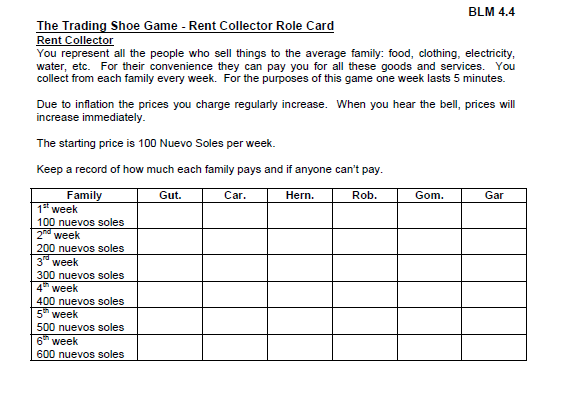 You are collecting rent from: the Gutierrez, Hernandez, and Gomez familiesRent Collectors Role Card:You are collecting rent from: the Vargas, Robles, and Garcia families